Safety: Ensure that the UTV is safely parked on level ground with the ignition off. Wear all appropriate PPE for the following procedures.Note:Leave all hardware loose until the entire assembly is in its final position.Assembly Components:Ensure that you have all of these components before beginning the installation.1 x Windshield1 x Trimlock Seal8 x 1.7” Roll Bar Clamps1 x Windshield Wiper1 x Wiper Lever1 x Hardware Kit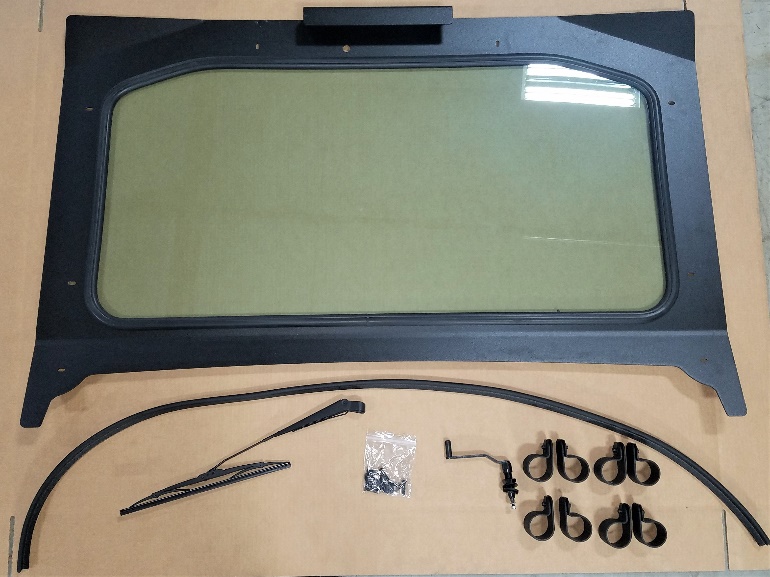 Figure : Windshield Kit ContentsWindshield Installation:Install the Trimlock seal onto the bottom edge of the windshield. Trim the excess length of the Trimlock to match the windshield.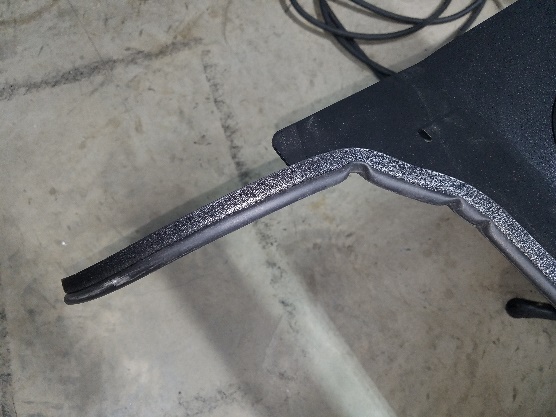 Figure : Excess Trimlock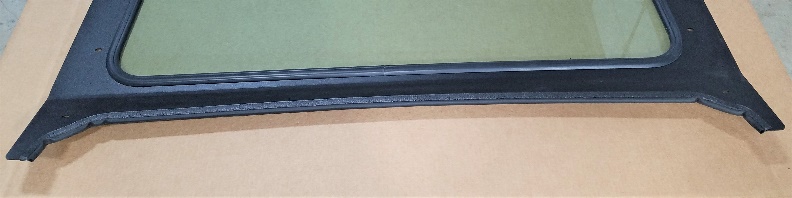 Figure : Properly Installed TrimlockPlace the windshield onto the machine. Make sure that the bottom edge of the windshield is flush with the plastic hood.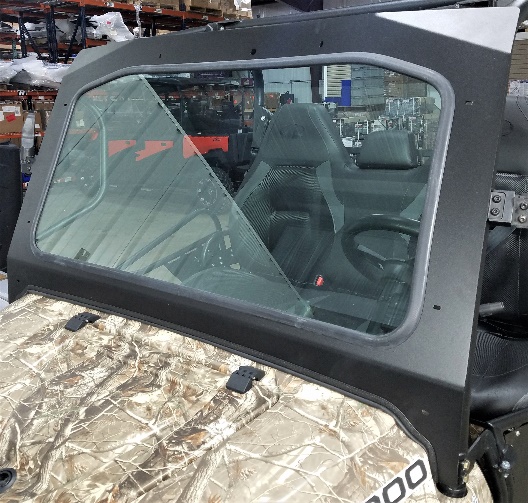 Figure : Positioned Windshield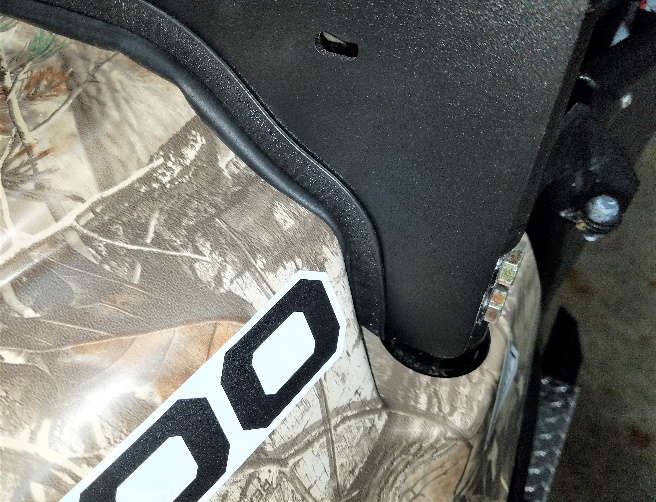 Figure : Windshield NotchWrap the clamps onto the roll cage and align them with their corresponding windshield holes. Secure the windshield to the clamps using the 8 included Hex head machine screws and 8 flat washers.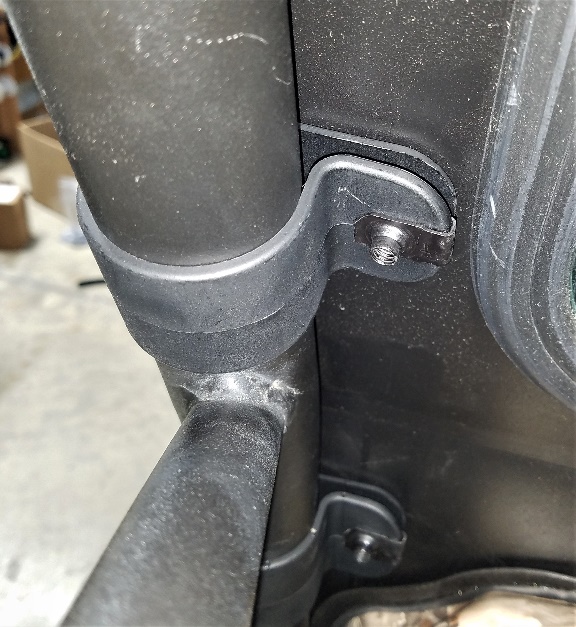 Figure : Clamp PositioningWindshield Wiper Installation:Place the hardware onto the windshield wiper lever in the order indicated in Figures 7-10. If the machine already has a top, the lever must be adjusted so that it does not interfere with the top. Notice also how the interior requires an additional nut if a top is installed.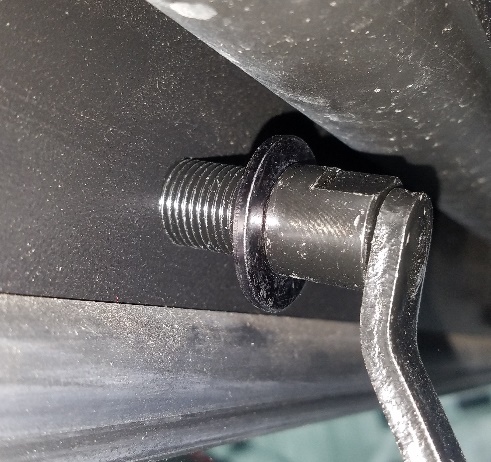 Figure : Interior Lever Hardware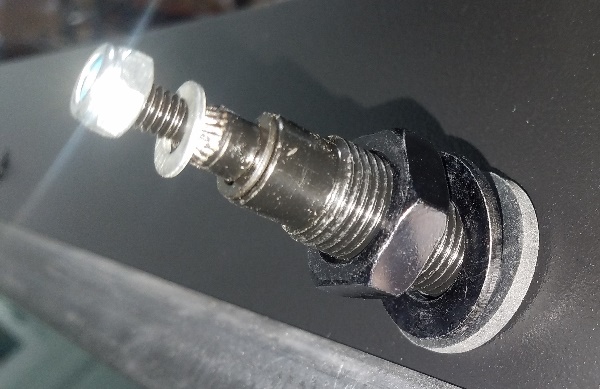 Figure : Exterior Lever Hardware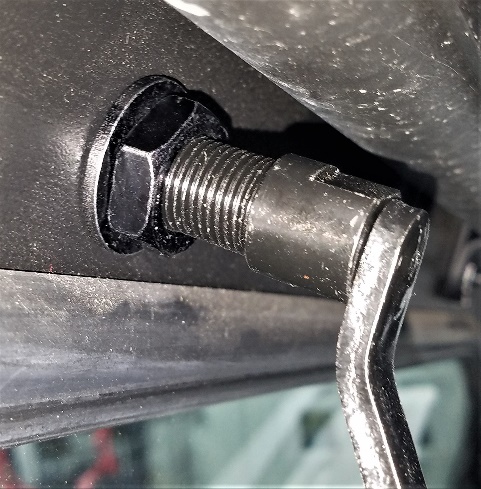 Figure : Interior with Plastic Top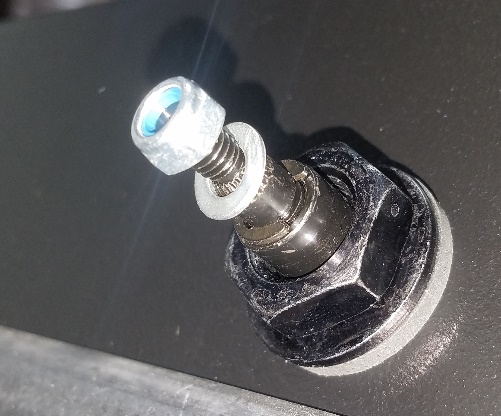 Figure : Exterior with Plastic TopTighten the exterior nut to slightly compress the plastic washer between the windshield and the exterior nut. Use a wrench to hold the lever shaft in place while tightening the exterior nut. Position the notches in the shaft vertically before installing the wiper.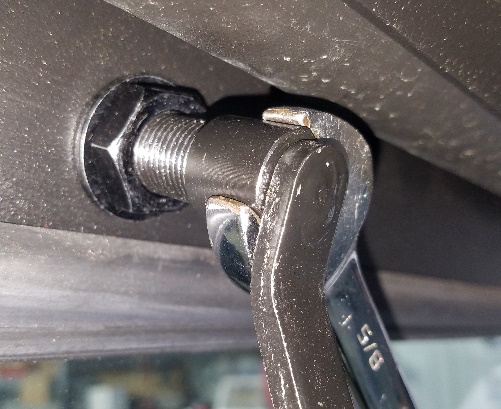 Figure : Tightening Exterior Nut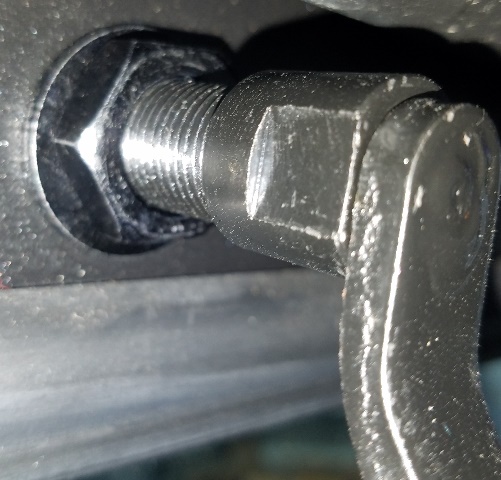 Figure : Final Shaft PositionRemove the outermost nut from the windshield wiper shaft, position the wiper onto the shaft and then tighten the nut to secure the wiper to the assembly.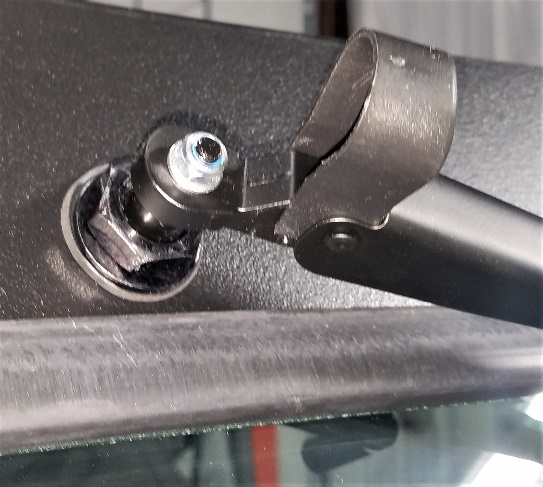 Figure : Wiper onto ShaftMake sure that the wiper and lever align in a way that allows for convenient operation.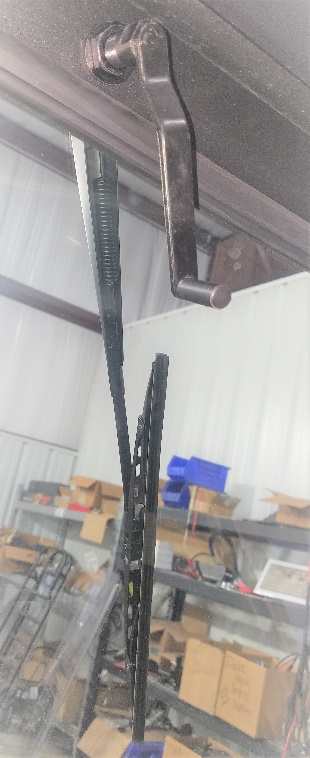 Figure : Final Alignment